III CONFERENCE OF THE ENPOSSEUROPEAN NETWORK FOR THE PHILOSOPHY OF THE SOCIAL SCIENCESMADRID, UNED(UNIVERSIDAD NACIONAL DE EDUCACIÓN A DISTANCIA)“ESCUELAS PÍAS”, SEPTEMBER 10-12, 2014Keynote Speakers:Uskali Mäki (University of Helsinki)Paul Roth (University of California, Santa Cruz)Calle Tribulete, 14(1st floor: Salón de actos, and Aulas 1 and 4)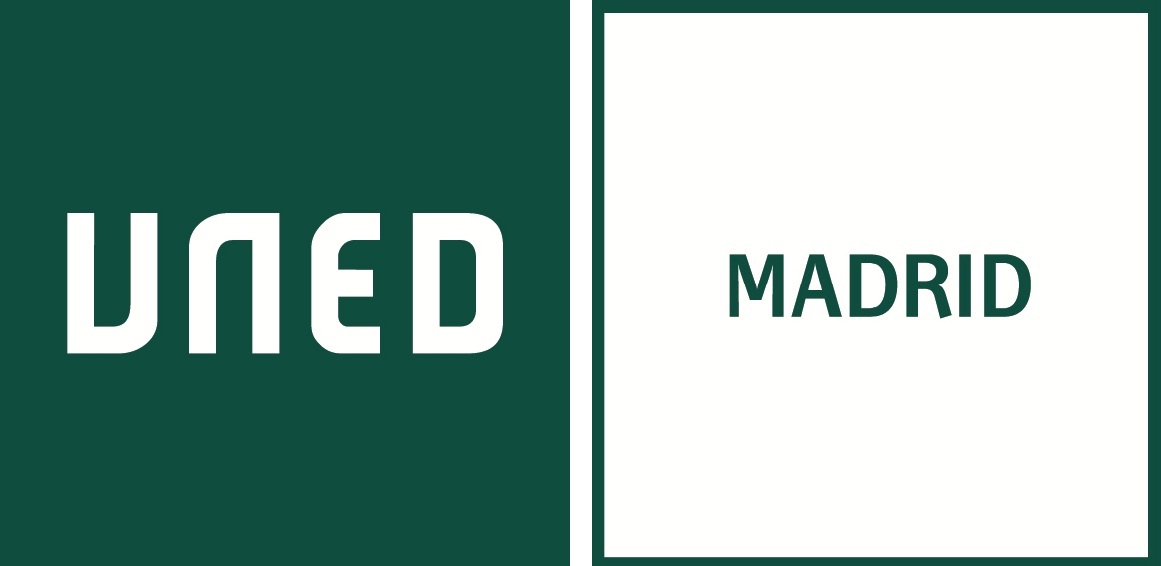 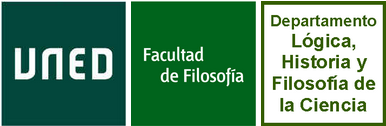 ENPOSS 2014 PROGRAMMESEPTEMBER 1009:00	REGISTRATION09:30	SESSION 1. INFERENCE AND EVIDENCE (Chair: Aki Lehtinen. Aula 1)09:30	1 Corrado Matta. Scientific representation, insights from research on science learning10:20	2 Philippe Verreault-Julien. Understanding through counterfactual analysis modelling11:10	3 Michiru Nagatsu. Inferences in and from the lab: How we should increase external validity of behavioural experiments, and how we shouldn't09:30	SESSION 2. SOCIAL ONTOLOGY (Chair: Francesco Guala. Aula 4)09:30	4 Simon Lohse. Ontology and the (philosophy of the) social sciences10:20	5 Matteoo Bianchin. Who do we think we are? On the ontology of plural first persons11:10	6 Tuukka Kaidesoja. A Realist and Non-Holistic Account of Social Systems12:00	Coffee. Café Gaudeamus, terrace, 4th floor.12:30	PLENARY SESSION (Chair: Jesús Zamora-Bonilla. Salón de Actos)	Paul Roth. What Would It Be to Be a Norm?14:00	Lunch. Café Gaudeamus, terrace, 4th floor.15:30	SESSION 3. CAUSALITY (Chair: Michiru Nagatsu. Aula 1)15:30	7 Tobias Henschen. Causality and Evidence in Positive and Normative Social Science16:20	8 Daniel Little. Causal mechanisms and social-science methodology17:10	9 François Claveau. Causal Discovery for Social Policy: The Epistemic Characteristics of Commissions of Inquiry15:30	SESSION 4. THE SOCIAL SELF (Chair: Emma Tieffenbach. Aula 4)15:30	10 Laurence Godin. Sociology of mental health and the mind/body problem. The example of anorexia nervosa16:20	11 Natalie Gold. Self-control: Intentions and the self-over-time 18:00	END OF SESSIONSSEPTEMBER 1109:30	SESSION 5. SOCIAL EPISTEMOLOGY (Chair: Alban Bouvier. Aula 1)09:30	13 Saana Jukola. Peer review as a social mechanism for securing objectivity10:20	14 Kristina Rolin. Scientific imperialism and epistemic injustice11:10	15 John Greenwood. Solitary social belief09:30	SESSION 6. SOCIAL NORMS (Chair: Byron Kaldis. Aula 4)09:30	16 Andres Luco. A functional theory of moral norms10:20	17 Marie Barnett. Elements of motivation: analysing compliance with social norms11:10	18 Jose A. Noguera and Jordi Tena-Sánchez. What is a social norm? Five problems with its definition12:00	Coffee. Café Gaudeamus, terrace, 4th floor.12:30	PLENARY (Chair: Julie Zahle. Salón de Actos)	Uskali Mäki. Scientific imperialism: the good, the bad, and the ugly14:00	Lunch. Café Gaudeamus, terrace, 4th floor.15:30	SESSION 7. GAMES (Chair: Eleonora Montuschi. Aula 1)15:30	19 Chrys Mantzavinos. Explanatory games16:20	20 Emma Tieffenbach and Olivier Massin. Reciprocity in exchange17:10	21 Francesco Guala. Institutional kinds and coordination15:30	SESSION 8. METHODOLOGY I (Chair: Tuukka Kaidesoja. Aula 4)15:30	22 Rosa Runhardt. The methodological assumptions underlying the use of case study research to corroborate general theories16:20	23 Luis Mireles-Flores and Aki Lehtinen. Varieties of evidence amalgamation in economics17:10	24 Davide Rizza. On the constitutive role of mathematisation in economic modelling18:00	END OF SESSIONS20:30	 Social dinner. Café Gaudeamus, terrace, 4th floor.SEPTEMBER 1209:00	SESSION 9. INDIVIDUALS AND GROUPS (Chair: Francisco Álvarez. Aula 1)09:00	25 Antonella Carassa and Marco Colombetti. Interpersonal communication as social action09:50	26 Christian Piller. What is the problem of interpersonal utility comparisons and has John Broome solved it?10:40	27 Learry Gagne. The costs of belonging: a critique of rational modeling of sacrifice in group belonging09:00	SESSION 10. METHODOLOGY II (Chair: José A. Noguera. Aula 4)09:00	28 Sharon Crasnow. Natural experiments and pluralism in political science09:50	29 Federico Bianchi and Gianluca Pozzoni. Methodological individualism between explanation and theory building10:40	30 Jens van't Klooster. Modelling choices and contested variables: A conflict between neutrality and usefulness11:30	Coffee. Café Gaudeamus, terrace, 4th floor.12:00	SESSION 11. SOCIAL PHILOSOPHY (Chair: David Teira. Aula 1)12:00	31 Matthew Shields. Squaring the incommensurable circle: Developing an account of interaction for Longino’s non-eliminative pluralism12:50	32 Jing Xie. From binary semiotic structure to triadic discursive structure: An episode from holistic social philosophy in France13:40	33 Mirko Farina. Dynamic enskilment, brain plasticity, and Sterelny’s apprentice model14:30	END OF CONFERENCE